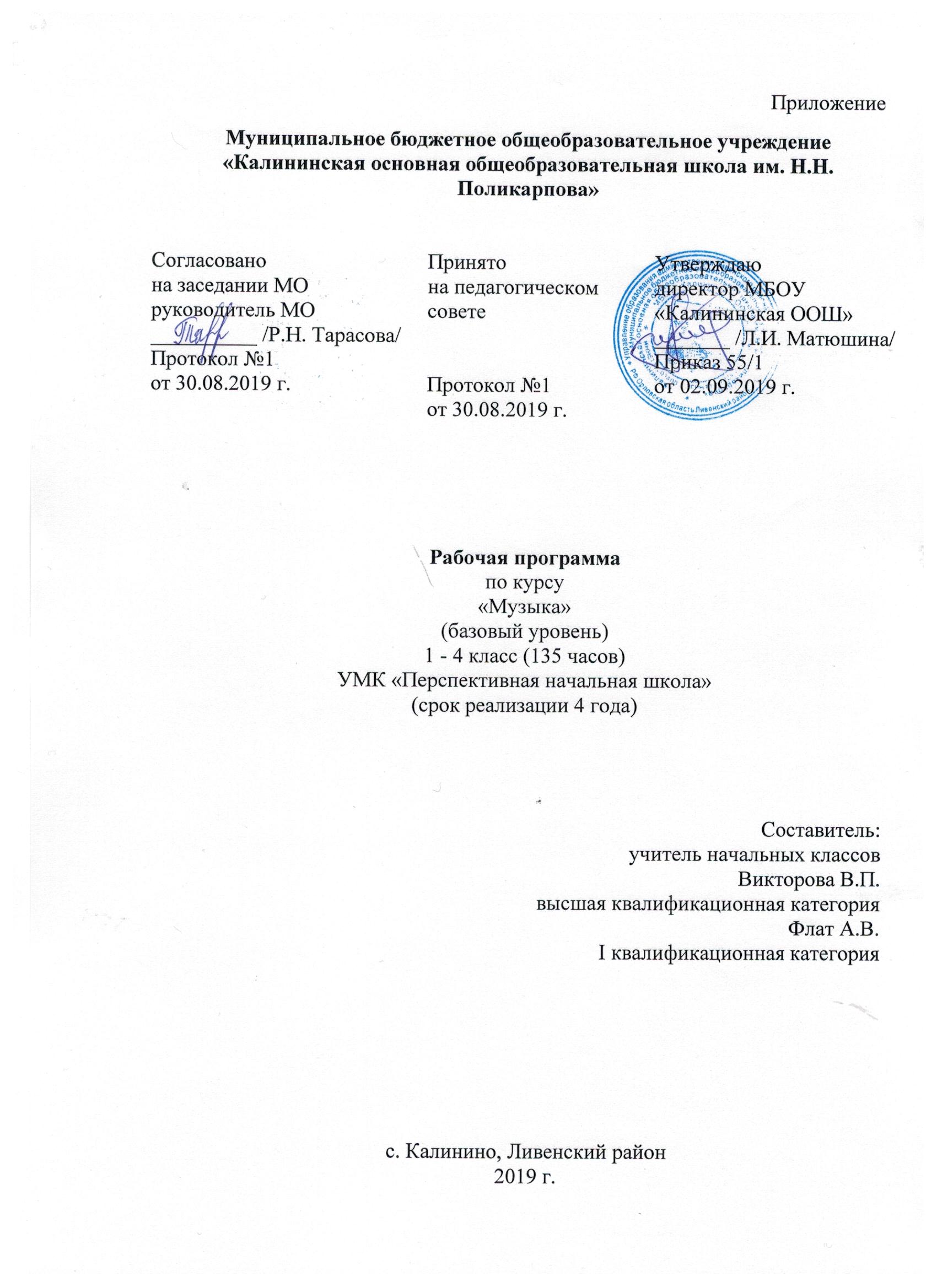 Т.В. Челышева, В.В. Кузнецова (135 ч)Пояснительная запискаСодержание занятий учебного курса «Музыка» строится на принципах музыкально-педагогической концепции Д.Б. Кабалевского, опирается на современную интерпретацию музыкального образования школьников (Л.В. Школяр, Е.Д. Критская, В.А. Школяр, Г.П. Сергеева и др.) и на типические свойства методических систем начального образования школьников, отраженные в образовательном проекте «Перспективная начальная школа».Авторская программа «Музыка» для 1–4 классов общеобразовательных школ развивает концепцию Д.Б. Кабалевского массового музыкального воспитания, направлена на выполнение требований Федерального государственного образовательного стандарта начального общего образования (нового поколения) и учитывает рекомендации примерной программы по музыке.	В соответствии с Примерным учебным планом для образовательных учреждений, использующих УМК «Перспективная начальная школа»(вариант 1),  учебный предмет «Музыка» представлен в предметной области «Искусство», изучается с 1 по 4 класс по одному часу в неделю. При этом в 1 классе курс рассчитан на 33 часа (33 учебных недели), а в каждом из остальных классов — на 34 часа (34 учебных недели).Рекомендуемый общий объём учебного времени составляет 135 часов.Программа предоставляет возможность освоения детьми с ОВЗ учебного предмета (стандарта образования) и интеграции в образовательном учреждении. Предусматривается коррекция недостатков в развитии и индивидуальная коррекционная работа, направленная на преодоление трудностей в овладении отдельными предметами за счет индивидуальной работы на уроках. В УМК «Перспективная начальная школа» обеспечены: отбор содержания, включающего систему заданий разного уровня трудности (с соблюдением меры трудности); сочетание различных методов, средств, форм обучения и контроля; возможность сочетания индивидуальной деятельности ребенка с его работой в малых группах и участием в клубной работе. Принцип учета индивидуальных возможностей и способностей обеспечивает поддержку учащихся с ОВЗ, использование помощи, наглядности и разного по трудности и объему предметного содержания.Планируемые результатыЛичностные, метапредметные и предметные результаты освоения учебного предметаЛичностными результатами изучения музыки являются: - наличие эмоционально-ценностного отношения к искусству;- реализация творческого потенциала в процессе коллективного (индивидуального) музицирования;- позитивная самооценка музыкально-творческих возможностей.Предметными результатами изучения музыки являются: - устойчивый интерес к музыке и различным видам (или какому-либо виду) музыкально-творческой деятельности;- общее понятие о значении музыки в жизни человека, знание основных закономерностей музыкального искусства, общее представление о музыкальной картине мира;- элементарные умения и навыки в различных видах учебно-творческой деятельности.Метапредметными результатами изучения музыки являются: - развитое художественное восприятие, умение оценивать произведения разных видов искусства;- ориентация в культурном многообразии окружающей действительности;- участие в музыкальной жизни класса, школы, города и др.;- продуктивное сотрудничество (общение, взаимодействие, работа в команде) со сверстниками при решении различных музыкально-творческих задач;- наблюдение за разнообразными явлениями жизни и искусства в учебной и внеурочной деятельности.Обобщенный результат освоения обучающимися учебной программы выражается в следующих личностных характеристиках выпускника:• любознательный, активно и заинтересованно познающий мир посредством музыкального искусства;• владеющий основами умения учиться, способный к организации собственной учебной и музыкально-творческой деятельности; • любящий свой народ и его музыкальные традиции, свой край и свою Родину;• уважающий и принимающий художественные ценности общества;• готовый самостоятельно действовать и отвечать за свои поступки перед семьей и обществом; • стремящийся жить по законам красоты;• доброжелательный, умеющий слушать и слышать собеседника, обосновывать свою позицию, высказывать свое мнение; • обладающий развитым эстетическим чувством и художественным вкусом;• использующий разные виды музыкально-творческой деятельности для охраны и укрепления своего психического, физического и духовного здоровья.Основой для определения критериев оценки результатов освоения программы по курсу «Музыка» стал компетентностный подход, отражающий требования Стандарта и рекомендации примерной образовательной программы по музыке. Компетентностный подход предполагает: • проявление знания и понимания школьниками предметной области;• демонстрацию ими практического и оперативного  применения знаний предметной области в конкретной творческой деятельности;• осознание бытийной, ценностной значимости предметных знаний в социальном контексте.Планируемые результаты освоения программы «Музыка» достигаются в процессе личностных, познавательных и коммуникативных учебных универсальных действий обучающихся.Планируемые результаты освоения программы связаны с развитием интереса обучающихся к музыкальному искусству, эмоционально-нравственного отклика на него, а также с формированием музыкальной грамотности учащихся. Это и стало основными критериями результативности музыкального образования, которые конкретизируются следующим образом:1. Степень развития интереса к музыке проявляется в: многообразии образов, характеристик, понятий, жанров и пр., которыми оперируют обучающиеся; ценностном постижении произведений искусства, их сопоставлении, многовариантности высказываний, образном самовыражении в творчестве; устойчивости интереса – длительности впечатлений от знакомых произведений, желании познакомится с новыми произведениями, потребности в собственном художественном творчестве.2. Степень развития эмоционально-нравственного отклика на художественное произведение выявляется через:  выражение положительных чувств, эмоций и переживаний, способность к сопереживанию; высказывание самостоятельных взглядов и суждений; способность к нравственной оценке.Высокая степень – устойчивое, средняя – периодическое, низкая – эпизодическое проявления положительных чувств, эмоций, переживаний, способности к сопереживанию, проявлению самостоятельных взглядов и суждений, к нравственной оценке.3. Степень развития музыкальной грамотности обучающихся определяется по: способности «с лету», без предварительной подготовки, после однократного знакомства «схватить» самое существенное в произведении; способности свободно ориентироваться в специфике музыкального языка; способности размышлять о музыке – анализировать, сравнивать, обобщать; способности ощутить авторский стиль; способности отличать шедевр от моды (развитие художественного вкуса).Постоянное проявление данных способностей свидетельствует о высокой степени, периодическое – о средней, эпизодическое – о низкой степени музыкальной грамотности обучающихся.Таким образом, критериальный подход к музыкальному развитию обучающихся способствует безотметочному оцениванию промежуточных и итоговых результатов работы по музыке в каждом классе, ибо данный процесс личностно ориентирован и имеет диалектический характер художественного познания мира.Содержание учебного предмета1 класс (33 ч)«Мир музыки в мире детства» Содержание курса направлено на реализацию задачи музыкального образования: связи музыки с жизнью и, прежде всего, с жизнью самого ребенка. Это – звуки, окружающие его. Это – музыка природы и дома. Это – музыкальные встречи с героями, любимыми и понятными для детей младшего школьного возраста. Это – звучащий образ Родины и народные напевы. Программа 1 класса нацелена на развитие у младших школьников способности вслушиваться в звучащую вокруг них музыку, на выработку положительной мотивации и потребности в «общении» с музыкой в разных жизненных ситуациях: в будни и праздники, в связи с календарными датами, в процессе встреч со сказкой, с героями фильмов или мультфильмов и т. д. – в тех ситуациях, с которыми дети сталкиваются в своей повседневной жизни. Учебную программу пронизывают идея детскости и ее естественной связи с музыкой, которая сопровождает жизнь ребенка, мысль о том, что разную музыку можно научиться распознавать, вслушиваясь в окружающий мир.Реализуя главную идею концепции УМК «Перспективная начальная школа», выраженную фразой «познаю мир», а также сверхзадачу музыкального образования (связь музыки с жизнью), программа 1 класса задумана как своего рода азбука музыкальной грамотности. Ее главный художественно-педагогический замысел – «Мир музыки в мире детства» – является темой данного года музыкального образования.В соответствии с азбучным характером учебная программа включает музыкальные произведения, которые отличаются житейскими истинами и отражают детский взгляд на мир. В ней представлены 34 песни и попевки, как народные, так и авторские. Среди них незаслуженно забытые авторские песни прошлых лет: А. Киселёва, З. Компанейца, Н. Метлова, А. Островского, Т. Попатенко, Е. Тиличеевой,  А. Филиппенко и др. Немало и новых песен современных авторов: Г. Гладкова, А. Зарубы, И. Красильникова, Е. Крылатова, В. Павленко,       В. Семенова, Г. Струве, С. Соснина и др. В программу 1 класса включены произведения русских и зарубежных композиторов-классиков: А.К. Лядова, М.И. Глинки, Н.А. Римского-Корсакова, М.П. Мусоргского, П.И. Чайковского, С.С. Прокофьева, Д.Б. Кабалевского, С.М. Слонимского, Э. Грига, К. Сен-Санса, К. Дебюсси, М. Равеля и др. Широко используются в обучении музыкально-ритмичные движения, игра на элементарных музыкальных инструментах и музыкальная игра. В процессе проведения занятий возможна замена музыкального материала в соответствии с интересами и пристрастиями школьников и учителя.В 1 классе выстроена система накопления общих музыкально-художественных представлений и прикладных понятий, связанных со средствами музыкальной выразительности (языком музыки, ее жанрами и формами) и имеющих преемственность с программой 2 класса.1-я четверть – «Звуки вокруг нас» Темы: Звуки в доме Маши и Миши. Рождение песни. Колыбельная. Поющие часы. «Кошкины» песни. О чем «поет» природа?Смысловое содержание тем.Идея четверти: начало большого путешествия в мир музыки от родного порога.Воплощение в звуках окружающей жизни, природы, настроений, чувств и характера человека. Знакомство с музыкальными звуками. Встреча с ними в родном доме среди множества других звуков. Первая песня, услышанная в родном доме – мамина колыбельная. Мягкие размеренные покачивания колыбельной как ее интонационная основа. Выразительность колыбельной песни и другой похожей на нее музыки. От музыкальных звуков дома – к «поющей  природе». Мелодии жизни за порогом дома. Музыка о природеХарактеристика деятельности обучающихся:- Воспринимать звуки природы, сравнивать их с музыкальными звуками.- Наблюдать за использованием музыки в жизни человека. - Различать настроения, чувства и характер человека, выраженные в музыке.- Размышлять об истоках возникновения музыкальных звуков.- Проявлять эмоциональную отзывчивость, личностное отношение при восприятии и исполнении музыкальных произведений.- Исполнять песни, играть на детских элементарных и электронных музыкальных инструментах.- Импровизировать музыку в пении, игре, пластических движениях.- Осуществлять первые опыты сочинения.2-я четверть – «Музыкальные встречи Маши и Миши» Темы: Музыка про разное. Звучащий образ Родины. Здравствуй, гостья-зима.Смысловое содержание тем.Идея четверти: от музыки в жизни ребенка – к звучащему образу Родины.Музыкальное окружение в жизни ребенка: музыка в школе, на улице, у друзей. Отражение в музыке разных жизненных ситуаций. Сказка в музыке. Музыка о разных исторических временах. Образ Родины в музыке: ее просторы, красота, величие, богатырская сила. Родная сторонка в музыкальных картинках.Характеристика деятельности обучающихся:- Сравнивать разные музыкальные произведения.- Определять, от чего зависит музыкальное окружение жизни ребенка.- Находить особенности музыкального отражения жизненных ситуаций. - Размышлять об особенностях воплощения сказки в музыке.- Выражать свое эмоциональное отношение к музыкальным образам исторического прошлого в слове, рисунке, жесте, пении и пр.- Выявлять в музыкальном тексте характеристики образа Родины, родной сторонки.- Исполнять различные по характеру музыкальные произведения.- Осуществлять собственный музыкально-исполнительский замысел в пении и импровизации3-я четверть – «Так и льются сами звуки из души!» Темы: Зимние забавы. Музыкальные картинки. Мелодии жизни. Весенние напевы. «Поговорим» на музыкальном языке.Смысловое содержание темИдея четверти: музыка вокруг ребенка – музыка в душе ребенка – музыка в его художественном творчестве.Выразительные возможности музыки. Приобщение к  музыкальному искусству через исполнение песен. «Общение» на музыкальном языке. Музыка о временах года. Задорные песни зимы. Весенние напевы. Музыкальные миниатюры о животных, птицах, зверях и игрушках. Музыка для любимых мам и бабушекХарактеристика деятельности обучающихся:- Выявлять выразительные возможности музыки.- Выражать свои чувства, переживания, отношения в словах, музыкальных движениях, певческих интонациях, рисунках по музыкальным произведениям.- Разучивать и исполнять песни в сотворчестве с одноклассниками.- Разыгрывать народные песни, участвовать в коллективных играх-драматизациях.- Размышлять, рассуждать об отражении в музыке времен года, жизни животных, птиц, зверей, людей.- Обнаруживать общность истоков народной и профессиональной музыки.- Импровизировать (вокальная, инструментальная, танцевальная импровизация) с учетом выразительных возможностей музыки.- Инсценировать песни, фрагменты опер.4-я четверть – «Волшебная сила музыки»Темы: Композитор – исполнитель – слушатель. Музыка в стране «Мульти-пульти». Всюду музыка живет.Смысловое содержание тем:Идея четверти: музыка преображает человека. Ребенок как слушатель и исполнитель. Любимые музыкальные герои. Новые встречи с музыкой. Музыка – вечный спутник человекаХарактеристика деятельности обучающихся:- Осознавать преобразующие функции музыки.- Сравнивать музыкальные характеристики разных героев.- Проявлять интерес к взаимосвязи композитора, исполнителя и слушателя как субъектов музыкально-творческой деятельности.- Рассуждать о роли музыки в жизни человека.- Отражать в исполнении интонационно-мелодические особенности музыкальных образов.- Воплощать художественно-образное содержание народной и композиторской музыки в пении, слове, пластике, рисунке.2 класс (34 ч)«Музыка как вид искусства»Учебную программу 2 класса, органично связанную с содержанием программы 1 класса, также пронизывает идея связи музыки с жизнью. Однако границы этой связи расширяются через проникновение учащихся в особенности музыки как вида искусства, осознание ее как звучащего искусства.Вслушиваясь в музыку, школьники узнают, что она вызывает чувства и пробуждает мысли, они сопереживают героям музыкальных произведений, воспринимают мелодию как «душу» музыки. Встречаясь с музыкой в разных жизненных ситуациях, второклассники наблюдают и чувственно воспринимают ее как особенное звучащее явление, проникают в выразительные возможности музыки, размышляют над изобразительностью. Дети учатся любить и понимать музыку, постепенно овладевая музыкальной грамотностью. Многообразие музыкальных форм и жанров начинается для второклассников с «трех китов», трех основных сфер, основных областей музыки – песни, танца, марша, самых демократичных и массовых областей музыки. Они доступны и понятны всем, кто неоднократно встречался с ними в своей жизни. С помощью песни, танца и марша обучающиеся легко и незаметно для себя проникнут в любую сферу музыкального искусства, и ее связь с жизнью станет для них очевидной и естественной.Вхождение в мир большой музыки – это увлекательное путешествие в крупные и сложные музыкальные жанры – оперу, балет, симфонию, кантату, концерт. Знакомство с этими областями музыки должно показать второклассникам, что владение музыкальным языком дает им возможность проникать в глубины любого музыкального жанра, простого или сложного, и с их помощью познавать мир.Главным здесь является развитие интереса обучающихся к музыке, ибо, как известно, без эмоциональной увлеченности в области искусства невозможно достичь каких-либо результатов. Ею окрашено познание школьниками речи музыки как звучащего искусства. Важно, что программное содержание 2 класса направлено на накопление у обучающихся музыкальных впечатлений, музыкальных понятий и терминов, приобретение слухового опыта. Это позволит им в следующем классе перейти к более углубленному освоению музыки как «искусства интонируемого смысла». Процесс восприятия и познания музыки второклассниками осуществляется (так же, как и в 1 классе) в разных формах общения с ней: слушании и размышлении, исполнении музыки по нотно-графической записи, пении с текстом и с ориентацией на нотную запись, в музыкально-ритмичных движениях, игре на музыкальных инструментах. В программу включены произведения русских и зарубежных композиторов-классиков: М.И. Глинки, Н.А. Римского-Корсакова, П.И. Чайковского, С.В. Рах-манинова, Д.Д. Шостаковича, С.С. Прокофьева, И.О. Дунаевского, Г.В. Свири-дова, Д.Б. Кабалевского, М.В. Коваля, В. Салманова, С. Чернецкого, М. Блантера, Э. Грига, К. Сен-Санса, К. Дебюсси, М. Равеля, Ж. Бизе, И.С. Баха, Р. Шумана,  Ф. Шуберта. В программе представлены 23 песни (7 народных и 16 композиторских). Среди авторов: Я. Дубравин, Г. Струве, В. Шаинский, Т. Попатенко, Ю. Чичков, С. Соснин, А. Филиппенко, А. Жаров, Б. Савельев, Д. Львов-Компанейц, В. Иванников, А. Спадавеккиа, В. Кикта.1-я четверть – «Три кита» в музыке: песня, танец и марш»Темы: Главный «кит» – песня. Мелодия – душа музыки. Каким бывает танец. Мы танцоры хоть куда! Маршируют все. «Музыкальные киты» встречаются вместе.Смысловое содержание тем:Идея четверти: три основные сферы музыки как самые понятные и близкие детям музыкальные жанры.Восприятие второклассниками песни, танца и марша как давних и хороших знакомых. Ощущение разницы в характере музыки марша, танца и песни. Многообразие жизненных ситуаций, при которых звучат песни, танцы и марши. Разнообразие маршей (спортивный, солдатский, парадный, игрушечный и др.); танцев (менуэт, полька, вальс, пляска); песен (о Родине, колыбельные, хороводные, шуточные, песни – музыкальные картинки и др.). Осознание обучающимися мелодии как «души музыки». Определение сочетания в одной музыке разных музыкальных жанров – «киты встречаются вместе»Характеристика деятельности обучающихся:- Выявлять разницу в характере музыки марша, танца и песни. - Сравнивать специфические особенности произведений разных жанров.- Сопоставлять разнообразие маршей, танцев, песен с многообразием жизненных ситуаций, при которых они звучат.- Определять мелодию как «душу музыки».- Воплощать художественно-образное содержание народной и композиторской музыки в пении, слове, пластике, рисунке.- Передавать эмоциональные состояния в различных видах музыкально-творческой деятельности (пение, игра на детских элементарных музыкальных инструментах, пластические движения, инсценирование песен, драматизация и пр.) в процессе коллективного музицирования.2-я четверть –  «О чем говорит музыка»Темы: Маша и Миша узнают, что умеет музыка. Музыкальные портреты. Подражание голосам. Как музыка изображает движение? Музыкальные пейзажи.Смысловое содержание тем:Идея четверти: восприятие музыки как звучащего вида искусства, обладающего выразительными и изобразительными возможностями.Осознание учащимися, что музыка может выражать чувства, мысли и настроение человека, рисует музыкальные портреты,   выражает черты его характера. Музыка может подражать звучанию голосов разных музыкальных инструментов, изображать движение, разнообразные звуки, шумы и картины окружающей природы. Все это – музыкальное окружение жизни ребенка, прочувствованное и осознанное им как органичная часть самой жизни со сменой времен года, с каждодневными заботами и делами, с буднями и праздникамиХарактеристика деятельности обучающихся:- Выявлять различные по смыслу музыкальные интонации. - Распознавать и эмоционально откликаться на выразительные и изобразительные особенности музыки.- Осознавать языковые особенности выразительности и изобразительности музыки.- Исполнять, инсценировать песни, танцы, фрагменты из произведений музыкально-театральных жанров.- Воплощать музыкальное развитие образа в собственном исполнении (в пении, игре на элементарных музыкальных инструментах, музыкально-пластическом движении)- Общаться и взаимодействовать в процессе ансамблевого, коллективного (хорового и инструментального) воплощения различных художественных образов3-я четверть – «Куда ведут нас «три кита»Темы: «Сезам, откройся!». «Путешествие по музыкальным странам». Опера. Что такое балет? «Страна симфония». Каким бывает концерт?Смысловое содержание тем:Идея четверти: вхождение в мир большой музыки с помощью простейших музыкальных жанров – песни, танца и марша.Образность песен, танцев и маршей. Песенные основы оперы, танцевальные основы балета. Оперные и балетные марши. Ощущение органичного перехода от песни – к песенности, от танца – к танцевальности, от марша – к маршевости. От народной песни – к симфонической музыке. Превращение песни в музыку фортепьянную, симфоническую, хоровую, оперную, балетную. Песня как основа любого крупного музыкального жанра. Самостоятельная жизнь танцевальной музыки. Танцевальность в разных областях музыки. Проникновение танца в оперу, балет, симфонию, концерт. Многоликость маршей: простые бытовые марши – марши для исполнения в концертах, марши в симфониях, в ораториях, операх, балетах. Взрослые и детские оперы. Знакомство с оперой «Волк и семеро козлят». Разучивание тем главных героев. Темы – песни, песни – танцы, песни – марши. Участие в исполнении финала оперы. Музыкальный театр – храм, где царят опера и балет.Назначение концертного зала.Характеристика деятельности обучающихся:- Применять знания основных средств музыкальной выразительности при анализе прослушанного музыкального произведения и в исполнительской деятельности.- Соотносить простейшие жанры (песни, танцы, марши) с их воплощением в крупных музыкальных жанрах.- Различать крупные жанры: оперу, балет, симфонию, концерт.- Передавать в собственном исполнении (пение, игра на инструментах, музыкально-пластическое движение) различные музыкальные образы.- Ориентироваться в нотном письме, как в графическом изображении интонаций (вопрос-ответ, выразительные и изобразительные интонации и т. д.).- Создавать на основе полученных знаний музыкальные композиции (пение, музыкально-пластическое движение, игра).4-я четверть – «Что такое музыкальная речь?»Темы: Маша и Миша изучают музыкальный язык. Занятная музыкальная сказка. Главная песня страны.Смысловое содержание тем:Идея четверти: восхождение по ступенькам музыкальной грамотности. Признаки, которые помогают различать музыкальные произведения, их характеры, настроение, жанры. Причины своеобразия каждого музыкального произведения. Осознание роли средств музыкальной выразительности как «строительных кирпичиков» музыкальных образов и их развития. Формирование музыкальной грамотности как особого «чувства музыки». Активное восприятие музыки через разные формы приобщения к ней: пение, слушание, музыкально-ритмические движения, исполнение на музыкальных инструментах, игра. Обобщение темы года на терминологическом уровне.Характеристика деятельности обучающихся:- Сравнивать специфические особенности произведений разных жанров.- Называть средства музыкальной выразительности.- Соотносить различные элементы музыкальной речи  с музыкальными образами и их развитием.- Воплощать художественно-образное содержание народной и композиторской музыки в пении, слове, пластике, рисунке.- Передавать эмоциональные состояния в различных видах музыкально-творческой деятельности (пение, игра на детских элементарных музыкальных инструментах, пластические движения, инсценирование песен, драматизация и пр.).- Импровизировать в соответствии с заданным либо самостоятельно выбранным музыкальным образом (вокальная, инструментальная, танцевальная импровизации).- Участвовать в хоровом исполнении гимна Российской Федерации3 класс (34 ч)«Музыка – искусство интонируемого смысла»Содержание программы 3 класса позволяет погрузить обучающихся в специфику музыкального искусства и является узловым в осознании его закономерностей. Музыка, как звучащее искусство, воспринимается как «искусство интонируемого смысла».Благодаря методу «забегания вперед и возвращения к пройденному» обучающиеся уже встречались в 1–2 классах с музыкой песенного, танцевального и маршевого характера. В 3 классе они осознают, что эти качества музыки весьма важны и играют в ней большую роль. Часто музыка бывает пронизана песенной мелодичностью, но не предназначена для пения. Или музыка охвачена танцевальными ритмами, но не создана для того, чтобы под нее танцевать. Маршевость, хотя и насыщена маршевыми ритмами, но не обязательно предназначена для марширования. Эти свойства музыки делают ее доступной и понятной для любого слушателя.Узловой темой 3-го года обучения является тема «Интонация». Она рассматривается в двух музыковедческих смыслах: в широком смысле – как воплощение художественного образа в музыкальных звуках; в узком смысле – как мелодический оборот, наименьшая часть мелодии, имеющая выразительное значение.К 3 классу обучающиеся уже осознали, что мелодия – «душа музыки», а мелодичность всегда связана прежде всего с песенностью, с пением, с интонацией человеческого голоса, с интонированием. Интонационная природа мелодии свидетельствует о песенном происхождении музыки, а сама мелодия связана с речевым и вокальным интонированием. Это позволяет воспринимать мелодию как интонационное содержание музыки. Реализация принципа сходства и различия позволяет обучающимся сравнивать разговорную и музыкальную речь, рассматривать наличие в музыке зерна-интонации, постигать особенности и взаимосвязи выразительных и изобразительных интонаций.Если музыка – «искусство интонируемого смысла», значит, она находится в постоянном движении. Музыковедческая проблема развития музыки освещается в 3 классе на основе принципов повтора и контраста. На том, что музыка располагает множеством элементов музыкальной речи, которые по аналогии с разговорной речью делят ее на предложения, эпизоды, периоды, части и пр. – пауза, цезура, фермата, долгий звук, движение мелодии вверх или вниз, тоника и т. д.Данная проблема рассматривается с точки зрения исполнительского развития и развития, заключенного в самой музыке. Опираясь на понимание «зерна-интонации», обучающиеся могут проследить за развитием мелодии, заложенном в произведении. Например, с помощью симфонической сказки С. Прокофьева «Петя и волк». Герои сказки, с темами которых школьники познакомились во 2 классе, вступают во взаимодействие. Знакомые интонации видоизменяются, развиваются, поскольку на протяжении всей сказки с героями происходят разные события.Развитие музыки непременно требует особой ее организации, оформления, формы. Это следующая узловая музыковедческая проблема, которая нашла свое отражение в содержании программы 3 класса в смысле конструкции музыкальных произведений. Построение (формы) музыки представлены в программе одночастными, двухчастными и трехчастными произведениями; музыкой, написанной в форме рондо и вариаций. При этом в качестве важнейших средств построения музыки рассматриваются простое и измененное (варьированное) повторение и контраст.Все эти музыковедческие проблемы раскрываются перед обучающимися в простой и доступной форме – с помощью включенных в программу музыкальных произведений для разных видов музыкально-творческой деятельности. Так, программа содержит произведения отечественных и зарубежных композиторов-классиков: А. Аренского, А. Алябьева, М.И. Глинки, А. Лядова, Н.А. Римского-Корсакова, М.П. Мусоргского, А.П. Бородина, 
П.И. Чайковского, С.С. Прокофьева, И. Стравинского, Р. Щедрина, И.С. Баха, Людвига ван Бетховена, В.А. Моцарта, К. Дебюсси, Ж. Бизе, Э. Грига, Ф. Шопена, Ф. Шуберта. А также народные песни и песни композиторов: А. Александрова, А. Аренского, И. Арсеева, С. Баневича, С. Бодренкова, Р. Бойко, Я. Дубравина, И. Дунаевского, Д. Кабалевского, М.М. Калининой, В. Калинни-кова, Е. Крылатова, Н. Метлова, М. Минкова, Славкина, С. Соснина, Г. Струве, Л. Хафизовой.1-я четверть – «Песня, танец, марш перерастают в песенность, танцевальность, маршевость»Темы: Открываем для себя новые качества музыки. Мелодичность – значит песенность? Танцевальность бывает не только в танцах. Где слышится маршевость? Встречи с песенно-танцевальной и песенно-маршевой музыкой.Смысловое содержание тем:Идея четверти: осознание песенности, танцевальности, маршевости как важных, содержательно значимых качеств музыки.Песенные мелодии и песенные образы. Песенность в вокальной и инструментальной музыке. Вокализ. Танцевальные песни, отражение танцевальности в вокальной и инструментальной музыке. Песни маршевого характера. Маршевость в произведениях отечественных и зарубежных композиторов. Содержательные особенности песенно-танцевальной и песенно-маршевой музыки.Характеристика деятельности обучающихся:- Различать песенность, танцевальность и маршевость в музыке.- Анализировать жанрово-стилевые особенности музыкальных произведений и сравнивать их специфические особенности.- Передавать эмоциональные состояния в различных видах музыкально-творческой деятельности (пение, игра на элементарных музыкальных инструментах, пластические движения, инсценирование песен, драматизация и пр.).- Узнавать и определять различные составы оркестров (симфонический, духовой, народных инструментов).- Создавать музыкальные композиции в различных видах исполнительской деятельности2-я четверть – «Интонация»Темы: Сравниваем разговорную и музыкальную речь. Зерно-интонация в музыке. Как связаны между собой выразительные и изобразительные интонации?Смысловое содержание тем:Идея четверти: осознание музыки как звучащего, интонационно осмысленного вида искусства.Сопоставление разговорной и музыкальной речи. Общие черты: понижение и повышение интонации, усиление и ослабление звучания, акценты и паузы, знаки препинания, фразы, устремление к  кульминации. Различия: возможность точной записи по высоте и по длительности музыкальной речи; отсутствие этого в разговорной речи, введение условных знаков для обозначения высоты интонации и длительности ее звучания. Мелодия – интонационно осмысленное музыкальное построение. Интонационная вырази-тельность исполнения: точное и сознательное выполнение пауз, выделение наиболее важных слов и слогов во фразе, наиболее важных звуков в мелодии, движение к кульминации, деление на фразы и пр. Зерно-интонация как отражение «зародыша» всех элементов музыкальной речи. Выразительные и изобразительные интонации, их неразрывное единство. Интонация – основа музыкиХарактеристика деятельности обучающихся:- Импровизировать на заданную и свободную темы.- Исследовать интонационно-образную природу музыкального искусства.- Сравнивать музыкальные и речевые интонации, определять их сходство и различия.- Выявлять различные по смыслу музыкальные интонации.- Осознавать жизненную основу музыкальных интонаций.- Анализировать и соотносить выразительные и изобразительные интонации, свойства музыки в их взаимосвязи и взаимодействии.- Исполнять и инсценировать совместно с одноклассниками песни, танцы, фрагменты из произведений музыкально-театральных жанров.- Воспроизводить мелодии с ориентацией на нотную запись.3-я четверть – «Развитие музыки»Темы: Почему развивается музыка? Какие средства музыкальной выразительности помогают развиваться музыке? Что такое исполнительское развитие? Развитие, заложенное в самой музыке. Что нового мы услышим в музыкальной сказке «Петя и волк».Смысловое содержание тем:Идея четверти: осознание движения как постоянного состояния музыки, которая развивается во времени.Интонационное развитие музыки как отражение постоянных изменений в окружающей жизни, в чувствах, настроении, мыслях человека. Средства музыкальной выразительности и их роль в развитии музыки. Исполнительское развитие, характерное в основном для куплетной формы. Развитие, заложенное в самой музыке – динамическое, ладовое, темповое, тембровое, фактурноеХарактеристика деятельности обучающихся:- Распознавать и оценивать выразительность музыкальной речи, ее смысл.- Наблюдать за процессом и результатом музыкального развития на основе сходства и различия интонаций, тем, образов.- Сравнивать процесс и результат музыкального развития в произведениях разных форм и жанров. - Распознавать и объяснять разные виды развития музыкальных произведений.- Участвовать в совместной деятельности при воплощении различных музыкальных образов.- Воплощать в исполнении (в пении, игре на элементарных музыкальных инструментах, музыкально-пластическом движении) эмоциональное восприятие различных музыкальных образов и их развитие 4-я четверть – «Построение (формы) музыки»Темы: Почему музыкальные произведения бывают одночастными? Когда музыкальные произведения имеют две или три части? Рондо – интересная музыкальная форма. Как строятся вариации? О важнейших средствах построения музыки.Смысловое содержание тем:Идея четверти: осознание музыкальной формы как структуры, композиционного строения музыкального произведения.Организация музыкального произведения. Деление на большие и маленькие части с помощью различных элементов музыкальной речи (пауза, цезура, фермата, долгий звук, движение мелодии вверх или вниз, тоника и пр.). Структурные элементы музыкального произведения: мотив, фраза, предложение, период. Содержательно-образные основы построения  музыки. Зависимость смены частей в произведениях от изменения характера музыки.  Одночастная, двухчастная, трехчастная формы музыки. Форма рондо и форма вариаций. Повтор и контраст как важнейшие средства построения музыки.Характеристика деятельности обучающихся:- Соотносить художественно-образное содержание музыкального произведения с формой его воплощения в процессе коллективного музицирования. - Выражать собственные чувства и эмоции как отклик на услышанное музыкальное произведение.- Перечислять простые музыкальные формы.- Распознавать художественный замысел различных форм (построений) музыки (одночастные, двух- и трехчастные, вариации, рондо и др.).- Сравнивать музыкальные формы по принципу сходства и различия. - Исследовать и определять форму построения музыкального произведения.- Сольмизировать и сольфеджировать мелодии.- Участвовать в хоровом исполнении гимна Российской Федерации4 класс (34 ч)«Музыка мира»Если содержание программы 3 класса рассматривается как экспозиция наиболее значимых музыковедческих аспектов в структуре школьного музыкального образования, то задачей программы 4 класса является преломление этих аспектов в музыке разных народов мира.Обучающиеся, освоившие интонационные основы музыки, принципы ее развития и построения, могут с интересом наблюдать за проявлением этих закономерностей музыкального искусства в музыке своего народа и в музыке других народов России и мира.Приобщение к музыке народов России и мира происходит на основе сходства и различия музыкальной речи, имеющей свои характерные особенности как в народных, так и в композиторских произведениях.Сначала обучающиеся погружаются в русскую музыку. Обращаясь к народным песням и песням композиторов, а также к фортепианной, симфонической, вокальной, оперной и балетной музыке, они осознают самые главные отличительные черты русской музыки: песенность, певучесть, широту, преобладающую в песенной, танцевальной и маршевой музыке; распевность, наличие распевов; наличие солиста-запевалы; поступенное движение мелодии; вариационность.Здесь обучающиеся имеют возможность приобщиться к разным жанрам народной песни – обрядовым, лирическим, хороводным, эпическим песням-былинам, шуточным песням, частушкам, солдатским, трудовым песням. Народные песни сопровождали школьников с 1 класса. Они – живое воплощение жизни русского народа, сердечности и широты его души, красоты русской природы. Четвероклассники осознают, что русская народная песня нашла достойное продолжение в произведениях русских композиторов. Важно, чтобы они поняли, что композиторы всегда, на протяжении всей истории существования страны учились «у своего народа думать, чувствовать и творить». Далее обучающиеся знакомятся с народной и композиторской музыкой других народов России и мира. Они сравнивают тематику музыкальных произведений, их интонационный склад, средства выразительности, образно-смысловое содержание. Сопоставляя разные музыкальные примеры, учащиеся отмечают общие черты и различия, находят объяснение этому, делают обобщение, что музыка народов России и мира представляет собой очень яркую и разнообразную картину. Но главный вывод состоит в том, что музыкальный язык не требует перевода, он одинаково понятен всем народам на Земле, сближает их, помогает им общаться и дружить.4 класс завершает музыкальное образование в начальной школе. Поэтому, с одной стороны, содержание программы этого класса начинает «разработку» основных закономерностей музыки (интонация, развитие музыки, построение музыки), которые найдут свое продолжение в основной школе. С другой – имеет логическое завершение для школьников данной возрастной категории, которое выразилось в возвращении к теме «Композитор – Исполнитель – Слушатель». Это своего рода обобщение содержания музыкального образования обучающихся начальной школы, которое имеет арочное построение (см. музыкальный тематизм программы 1 класса) и позволяет школьникам накопить слушательский опыт, приобрести опыт исполнителей и приобщиться к композиторскому творчеству.В 4 классе обучающимся предлагаются для прослушивания различные музыкальные произведения отечественных и зарубежных композиторов-классиков: А. Аренского, М. Балакирева, А.П. Бородина, М.И. Глинки, А.С. Грибоедова, А. Даргомыжского, Ц. Кюи, А. Лядова, Н.А. Римского-Корсакова, П.И. Чайковского, Д.Д. Шостаковича, С.С. Прокофьева, А. Хачатуряна, Г. Свиридова, И.Ф. Стравинского, Д.Б. Кабалевского, Р. Щедрина, А. Эшпая, К. Караева, Э. Бальсиса, К. Хачатуряна, И.С. Баха, Л. Бетховена, В.А. Моцарта, Ф. Шо-пена, Ф. Шуберта, Э. Грига, К. Дебюсси, М. Равеля, Д. Гершвина.Кроме этого, в программе представлено большое количество народных и композиторских песен (М. Балакирев, Р. Бойко, В. Голиков, М. Дунаевский,       Г. Струве, В. Темнов. Д.Б. Кабалевский, Т. Попатенко, Н. Финк, И. Кириллина, А.Н. Пахмутова и др.), произведений для игры на элементарных музыкальных инструментах, драматизации. Общее количество песен и музыкальных произведений – 44. Из них народных песен – 14, композиторских– 22.1-я четверть – «Музыка моего народа»Темы: Россия – Родина моя. Народная музыка как энциклопедия жизни. «Преданья старины глубокой». Музыка в народном духе. Сказочные образы в музыке моего народа.Смысловое содержание тем:Идея четверти: осознание отличительных особенностей русской музыки.Народная песня – энциклопедия жизни русского народа. Разнообразие жанров русской народной песни. От народной песни – к творчеству композиторов  (интонационно-песенная основа, энциклопедизм, демократизм, гуманистическое начало). Современная интерпретация народной песни. Общее и различное в музыке народов России и мира: содержание, язык,  форма. Интернационализм музыкального языка. Единство общего и индивидуального в музыке разных стран и народовХарактеристика деятельности обучающихся:-Наблюдать и оценивать  интонационное богатство музыкального мира.  -Анализировать художественно-образное содержание, музыкальный язык произведений своего народа. -Исполнять различные по образному содержанию образцы профессионального и музыкально-поэтического творчества своего народа. -Воспроизводить мелодии: сольфеджируя; пропевая с текстом с ориентацией на нотную запись.-Участвовать в инсценировках традиционных народных обрядов.-Участвовать в музыкальной жизни страны, школы, города и др.2-я четверть – «Между музыкой моего народа и музыкой других народов моей страны нет непереходимых границ» Темы: «От Москвы – до самых до окраин». Песенность, танцевальность и маршевость в музыке разных народов страны. Знакомимся с интонационными портретами музыки народов России.Смысловое содержание тем:Идея четверти: всеобщность закономерностей музыки.Музыка народов – субъектов РФ. Сочинения композиторов на народные песни. Сочинения композиторов на темы песен других народов. Закономерности музыки и их отражение в произведениях разных народов России. Взаимопроникновение музыкальных интонаций.Характеристика деятельности обучающихся:-Воспроизводить мелодии с ориентацией на нотную запись.-Анализировать художественно-образное содержание, музыкальный язык произведений разных народов.-Исполнять различные по образному содержанию образцы профессионального и музыкально-поэтического творчества разных народов.-Моделировать варианты интерпретации музыкальных произведений.-Осуществлять коллективную музыкально-поэтическую деятельность (на основе музыкально-исполнительского замысла), корректировать собственное исполнение.-Определять разновидности хоровых коллективов (детский, женский, мужской, смешанный).-Сопоставлять музыкальные образы в звучании различных музыкальных инструментов, в том числе современных электронных средств.3-я четверть –  «Между музыкой разных народов мира нет непереходимых границ» Темы: Выразительность и изобразительность музыки народов мира. Своеобразие музыкальных интонаций в мире. Как музыка помогает дружить народам? Какие музыкальные инструменты есть у разных народов мира? Как прекрасен этот мир!Смысловое содержание тем:Идея четверти: осознание интернациональности музыкального языка.Музыка народов мира: своеобразие интонаций и общность жизненного содержания; песенность, танцевальность и маршевость; выразительность и изобразительность. Музыкальные инструменты народов мира.Характеристика деятельности обучающихся:- Воспринимать профессиональное творчество и музыкальный фольклор народов мира.- Соотносить интонационно-мелодические особенности музыкального творчества своего народа и народов других стран.- Инсценировать песни, танцы, фрагменты из произведений музыкально-театральных жанров.- Сольмизировать и сольфеджировать мелодии.- Исполнять музыкальные произведения разных форм и жанров.- Оценивать собственную музыкально-творческую деятельность.4-я четверть – «Композитор – исполнитель – слушатель» Темы: Композитор – творец красоты. Галерея портретов исполнителей. Вслушивайся и услышишь!Смысловое содержание тем:Идея четверти: обобщение содержания учебной программы по курсу «Музыка» для начальных классов.Триединство понятий «композитор», «исполнитель», «слушатель». Композитор – народ и личность, характер и форма сочинения, интонационные особенности, композиторский стиль. Исполнитель – состав исполнителей (солисты, ансамбли, оркестры, хоры), характер исполнения, индивидуальный исполнительский стиль. Особенности слушания музыки. Школьники в роли исполнителей, слушателей, композиторов. Тема «Композитор– Исполнитель– Слушатель» как обобщение содержания музыкального образования школьников начальных классов.Характеристика деятельности обучающихся:- Сравнивать особенности музыкальной речи разных композиторов.- Называть изученные музыкальные сочинения и их авторов.- Узнавать по звучанию и называть выдающихся исполнителей и исполнительские коллективы (в пределах изученного).- Узнавать и определять различные виды музыки (вокальная, инструментальная, сольная, хоровая, оркестровая).- Узнавать певческие голоса (детские, мужские, женские).- Участвовать в коллективной, ансамблевой, певческой деятельностях.- Передавать эмоциональные состояния в различных видах музыкально-творческой деятельности (пение, игра на элементарных музыкальных инструментах, пластические движения, инсценирование песен, драматизация и пр.).- Импровизировать, передавать опыт музыкально-творческой деятельности в сочинении, исполнении.- Участвовать в музыкальной жизни школы, города, страны и др.- Участвовать в хоровом исполнении гимна Российской Федерации.Материально-техническое обеспечение Образовательного процессаКонцептуальные и теоретические основы УМК «Перспективная начальная школа»	Чуракова Р.Г. Пространство натяжения смысла в учебно-методическом комплекте "Перспективная начальная школа" (Концептуальные основы личностно-ориентированной постразвивающей системы воспитания и обучения).– М.: Академкнига/Учебник.	Чуракова Р.Г. Технология и аспектный анализ современного урока в начальной школе. – М.: Академкнига/Учебник.	Проектирование основной образовательной программы образовательного учреждения/ Под ред. Р.Г. Чураковой - М.: Академкнига/Учебник.Учебно-методическая литератураЧелышева Т.В., Кузнецова В.В. Музыка : Учебник : 1 класс. – М. : Академкнига/Учебник.Челышева Т.В., Кузнецова В.В. Музыка : Учебник : 2 класс. – М. : Академкнига/Учебник.Челышева Т.В., Кузнецова В.В. Музыка : Учебник : 3 класс. – М. : Академкнига/Учебник.Челышева Т.В., Кузнецова В.В. Музыка : Учебник : 4 класс. – М. : Академкнига/Учебник.Челышева Т.В., Кузнецова В.В. Музыка : Методическое пособие для учителя. – М. : Академкнига/Учебник.Музыка. Нотная хрестоматия : Методическое пособие для учителя :  / Сост. Челышева Т.В., Кузнецова В.В. – М. : Академкнига/Учебник.Музыкальный материал к темам учебной программы по курсу «Музыка»1 класс1-я четверть  «Звуки вокруг нас»«Колыбельная». Музыка Е. Тиличеевой.«Колыбельная самим себе». Музыка В. Семёнова, слова 
Г. Лебедевой. «Кикимора». Симфоническая картинка.  А. Лядов.Вступление к первому действию оперы «Сказка о царе 
Салтане». Н.А. Римский-Корсаков.«Часы». Музыка Н. Метлова. «Тик-так». Музыка А. Островского, слова З. Петровой.«В гостях у королевы». Музыка  Г. Брука, слова С. Маршака.«Киска». Музыка Г. Курина, слова В. Стоянова.«Ученый кот». Музыка И. Кирилиной, слова В. Орлова. «Кот в сапогах и белая кошечка». Фрагмент балета «Спящая красавица». П.И. Чайковский. «Прогулка». Из фортепьянного цикла «Детская музыка». С.С. Прокофьев. «Кукушка». Швейцарская народная песня. «Кукушка в глубине леса». Из фортепьянного цикла «Карнавал животных». К. Сен-Санс. «Сарафан надела осень». Музыка Т. Попатенко, 
слова И. Чернецкой.«Полет шмеля». Фрагмент из оперы «Сказка о царе Салтане». Н.А. Римский-Корсаков.2-я четверть «Музыкальные встречи Маши и Миши»«Звуки музыки». Музыка Р. Роджерса, русский текст 
М. Цейтлиной. «Баба-яга». Из фортепьянного цикла «Детский альбом». П.И. Чайковский.«Марш Черномора». Фрагмент из оперы «Руслан и Людмила». М.И. Глинка.Ростовские колокольные звоны.«Вечерний звон». Русская народная песня. «Богатырские ворота». Из фортепьянного цикла «Картинки с выставки». М.П. Мусоргский.«Родина-отчизна».  Музыка А. Киселева, слова В. Татаринова.«Здравствуй, гостья-зима». Музыка народная, слова 
И. Никитина.«Зимушка-Зима». Музыка Е. Ботярова, слова М. Пляцковского. «Новогодний хоровод». Музыка Г. Струве, слова Н. Соловьевой.3-я четверть «Так и льются сами звуки из души!»«Снег танцует». Из фортепьянного цикла «Детский уголок». К. Дебюсси.«Вальс снежных хлопьев». Фрагмент из балета «Щелкунчик». П.И. Чайковский.«Котенок». Музыка В. Семёнова, слова В. Бараускаса. «Хоккеисты». Музыка И. Красильникова, слова Е. Авдиенко.«Как на тоненький ледок». Русская народная песня. «Пятнашки». Из фортепьянного альбома «Детская музыка». С.С. Прокофьев.«Куры и петухи». Из фортепьянного цикла «Карнавал животных». К. Сен-Санс.«До чего же грустно!». Музыка С. Соснина, слова П. Синявского.«Ёжик», «Клоуны», «Хромой козлик». Музыкальные картинки. Д.Б. Кабалевский.«Персонажи с длинными ушами». Из фортепьянного цикла «Карнавал животных». К. Сен-Санс.«Болезнь куклы». Из фортепьянного цикла «Детский альбом». П.И. Чайковский.«Журавель». Украинская народная песня.Симфония № 2. Фрагмент финала. П.И. Чайковский. «Бравые солдаты». Музыка А. Филиппенко, 
слова И. Михайлова. «Азбука». Музыка А. Зарубы, слова Б. Заходера.«Рыжий пес». Музыка Г. Струве, слова В. Степанова.«Перед весной». Русская народная песня в обработке П.И. Чайковского.«Весной». Э. Григ. «Самая, самая». Музыка Г. Левдокимова, слова В. Степанова.«Последний снег». Музыка З. Компанейца, слова А. Толстого. «Сладкая греза». Из фортепьянного цикла «Детский альбом». П.И. Чайковский. «Капельки». Музыка В. Павленко, слова Э. Богдановой.«Муха-Цокотуха». Опера-игра по мотивам
сказки К. Чуковского. Музыка М. Красева.4-я четверть «Волшебная сила музыки»«Полька». Из фортепьянного цикла «Детский альбом». П.И. Чайковский.«Дождь и радуга». Из фортепьянного альбома «Детская музыка». С.С. Прокофьев.«Соловейка». Музыка А. Филиппенко, слова Г. Бойко.«Дирижер». Музыка Д. Запольского, слова Е. Руженцева.«Колыбельная медведицы». Из мультфильма «Умка». Музыка Е. Крылатова, слова Ю. Яковлева.«Дюймовочка». Из цикла детских пьес для фортепьяно «Мультфильмы с приключениями». С. Слонимский. «Песенка Львенка и Черепахи». Музыка Г. Гладкова, слова С. Козлова.«Игра воды». М. Равель. «На лесной тропинке». Музыка А. Абрамова, слова Л. Дымовой.«Наш край». Музыка Д. Кабалевского, слова А. Пришельца.2 класс1-я четверть «Три кита» в музыке: песня, танец и марш»«Моя Россия» Музыка Г. Струве.  Стихи Н. Соловьевой«В сказочном лесу» (музыкальные картинки). Музыка  Д.Б. Кабалевского, слова В. Викторова: «Учитель», «Доктор», «Монтер», «Артистка», «Дровосек».«Во поле берёза стояла». Русская народная песня. «Песня жаворонка». П.И. Чайковский. «Каравай». Русская народная песня. Обработка Т. Попатенко.Камаринская». Русская народная плясовая песня. Менуэт» из сонаты № 20. Л. ван Бетховен. «Итальянская полька». С.В. Рахманинов. «Вальс» из балета «Спящая красавица». П.И. Чайковский. «Вальс-шутка». Д.Д. Шостакович. «Танец молодого Бегемота». Д.Б. Кабалевский. «Встречный марш». С. Чернецкий.«Футбольный марш». М. Блантер.«Не плачь, девчонка!». Музыка В. Шаинского, слова В. Харитонова.«Марш деревянных солдатиков». П.И. Чайковский.«Шествие гномов». Э. Григ.«Марш мальчишек» из оперы «Кармен». Ж. Бизе.«Выходной марш» из к/ф «Цирк». И.О. Дунаевский.«Начинаем перепляс». Музыка С. Соснина, слова П. Синявского.«Здравствуй, Родина моя!». Музыка Ю. Чичкова, слова К. Ибряева.«Веселый музыкант». Музыка А. Филиппенко, слова Т. Волгиной. 2-я четверть «О чем говорит музыка»«Веселая. Грустная». Л. ван Бетховен.«Перепелочка». Белорусская народная песня.«Четыре ветра». Английская народная песня-игра.«Упрямец». Г.В. Свиридов.«Веселый крестьянин». Р. Шуман.«Три подружки». Д.Б. Кабалевский.«Разные ребята». Попевка.«Монтер». Музыка Д.Б. Кабалевского, слова В. Викторова.«Прогулка». С. Прокофьев.«Полет шмеля» из оперы «Сказка о Царе-Салтане». Н.А. Римский-Корсаков.«Кукушка в глубине леса» из цикла «Карнавал животных». К. Сен-Санс.«Игра воды». М. Равель.«Труба и барабан». Д.Б. Кабалевский. «Песенка-считалка». Музыка А. Жарова, слова А. Шлыгина. «Попутная песня». Музыка М.И. Глинки, слова Н. Кукольника. «Мы шагаем». Попевка. «Большой хоровод». Музыка Б. Савельева, слова Л. Жигалкина и А. Хайта.«Кавалерийская». Д.Б. Кабалевский. «Утро в лесу», «Вечер». В. Салманов.«Вариации Феи Зимы» из балета «Золушка». С.С. Прокофьев. «Снежная песенка». Музыка Д. Львова-Компанейца, слова С. Богомазова. 3-я четверть «Куда ведут нас «три кита» «Три чуда» из оперы «Сказка о царе Салтане» («Белка»,  «Богатыри», «Царевна Лебедь»). Н.А. Римский-Корсаков.«Во саду ли, в огороде». Русская народная песня. Фрагменты из оперы «Волк и семеро козлят». Музыка М. Коваля, слова Е. Манучаровой. «Семеро козлят» (заключительный хор). Тема Мамы-Козы. Темы козлят – Всезнайки, Бодайки, Топтушки, Болтушки, Мазилки, Дразнилки, Малыша. «Целый день поем, играем» (хор козлят). Сцена из 2-го действия оперы (Игры козлят, Воинственный марш, Нападение Волка, Финал).«Самая хорошая». Музыка В. Иванникова, слова О. Фадеевой.«Солнечная капель». Музыка С. Соснина, слова И. Вахрушевой.«Марш Тореодора» из оперы «Кармен». Ж. Бизе.«Марш» из балета «Щелкунчик». П.И. Чайковский.«Вальс» из балета «Золушка». С.С. Прокофьев. «Добрый жук». Музыка А. Спадавеккиа, слова Е. Шварца. «Вальс и Полночь» (фрагмент из балета «Золушка»). С.С. Прокофьев. «Гавот» из «Классической симфонии». С.С. Прокофьев. Симфония № 4 (фрагмент финала). П.И. Чайковский. Концерта №3 для фортепьяно с оркестром (фрагмент II части). Д.Б. Кабалевский. 4-я четверть «Что такое музыкальная речь?»«Волынка». И.С. Бах.«Вальс». Ф. Шуберт.«Крокодил и Чебурашка» (песня, вальс, полька, марш). Музыка И. Арсеева.«Калинка». Русская народная песня. «Танец с кубками» из балета «Лебединое озеро». П.И. Чайковский. «Веселый колокольчик». Музыка В. Кикты, слова В. Татаринова. Симфоническая сказка для детей «Петя и волк» (фрагменты). С.С. Прокофьев. Тема Пети. Тема птички. Тема кошки. Тема дедушки. Тема волка. Тема охотников. Заключительное шествие.«Государственный гимн Российской Федерации». Музыка А. Александрова, слова С. Михалкова.3 класс1-я четверть «Песня, танец, марш перерастают в песенность, танцевальность, маршевость»«Всюду музыка звучит». Музыка Я. Дубравина, слова В. Суслова. «Часы» (попевка с сопровождением на треугольнике). Музыка Н. Метлова. «Ночь», «Золотые рыбки», «Царь Горох» из балета  «Конек- Горбунок». Р. Щедрин.«Утро» из сюиты «Пер Гюнт» (разучивание главной мелодии и слушание фрагмента). Э. Григ.«Ария Сусанина» из оперы «Жизнь за царя (Иван Сусанин)» (разучивание главной мелодии). М. Глинка.«Осень». Музыка С. Бодренкова, слова Е. Авдиенко.«Арагонская хота» (главная мелодия). М. Глинка.«Девичий хоровод» из балета «Конек-горбунок». Р. Щедрин.«Пляска рыбок» из шестой картины оперы «Садко». Н.А. Римский-Корсаков.«Мелодия из 3-й части Пятой симфонии». Л. ван Бетховен.«Экспозиция 3-й части Пятой симфонии». Л. ван Бетховен.«Марш памяти А.В. Суворова» (фрагмент).  А. Аренский.«Уроки-чудеса». Музыка Р. Бойко, слова М. Садовского. «Увертюра к опере «Кармен». Ж. Бизе.Шуточная «Я с комариком плясала» из сюиты для оркестра «Восемь русских народных песен». А. Лядов.Прелюдия № 7. Ф. Шопен.Прелюдия № 20. Ф. Шопен.«Спой нам, ветер», песня из кинофильма «Дети капитана  Гранта». Музыка И. Дунаевского, слова В. Лебедева-Кумача.2-я четверть «Интонация»«Болтунья». С.С. Прокофьев. «Расскажи, мотылек». Музыка А. Аренского, слова А. Майкова. «Снеженика». Музыка Я. Дубравина, слова М. Пляцковского. Интонации для импровизации: Колыбельная песня. Осенний вальс. Дождик. «Дождик». В. Косенко.«Шаги на снегу». Прелюдия № 6. К. Дебюсси.«Дремота и зевота». Музыка Т. Островской, слова С. Маршака.«Стрекоза и муравей», музыкальная сказка по мотивам басни И. Крылова. Музыка С. Соснина, либретто Е. Косцовой. «Девушка с волосами цвета льна». Прелюдия № 8. К. Дебюсси.«Море и звезды», вступление ко 2-му действию оперы «Сказка о царе Салтане». Н.А. Римский-Корсаков.«Зима в лесу». Музыка С. Бодренкова, слова Е. Авдиенко. «Щедровка». Детская новогодняя игровая песня. «Коляда-маледа» из сюиты для оркестра «Восемь русских  народных песен». А. Лядов.3-я четверть «Развитие музыки»«В пещере горного короля». Из сюиты «Пер Гюнт». Э. Григ.«Пьеса (Аллегретто)». Ф. Шуберт.«Береза». Музыка В. Веселова, слова С. Есенина.«Вечер» из цикла «Детская музыка». С. Прокофьев.«Мишка». Музыка Вас. Калинникова, слова А. Барто. «За рекою старый дом». И.С. Бах.«Веселые нотки – веселые дни». Музыка С. Соснина, слова М. Садовского.  «Со вьюном я хожу». Русская народная песня.«Ах вы, сени мои, сени». Русская народная песня 
(с сопровождением на бубне). «Отцовская слава».  Музыка Г. Струве, слова К. Ибряева«Старая лестница». Музыка М. Славкина, слова И. Пивоваровой.«Ласточка». Музыка Е. Крылатова, слова И. Шаферана. «Игра в слова» (попевка). «Тихо-громко» (попевка). И. Арсеев. «Купание в котлах» сцена из балета «Конек-Горбунок». Р. Щедрин.«Ой, кулики, жаворонушки». Русская народная песня. Обработка М. Иорданского. «Медведь проснулся». Музыка М. Калининой,  слова Г. Ладонщикова.«Былина о птицах» из сюиты для оркестра «Восемь русских народных песен». А. Лядов. «Петя и волк». Симфоническая сказка: «Тема Пети», «Петя-герой» (заключительное шествие), «Тема птички», «Петя с птичкой разговаривают», «Петя с птичкой ловят волка», «Петя с птичкой поймали волка», «Тема утки», «Утка и птичка спорят», «Утка бросилась вон из лужи», «Тема кошки», «Кошка быстро полезла на дерево», «Тема волка», «Птичка и кошка на дереве,  волк ходит вокруг», «Волк в бешенстве», «Тема дедушки», «Тема охотников». С. Прокофьев.«Петя и волк» (слушание симфонической сказки целиком). С. Прокофьев.4-я четверть «Построение (формы) музыки»«Главная тема 3-й части Шестой симфонии» (маршевый эпизод). П. Чайковский.  «Пастушья песня». Французская народная песня.«Телега». Музыка М. Минкова, слова М. Пляцковского.«Песня Сольвейг» из сюиты «Пер Гюнт». Э. Григ.«Колокола» из телефильма «Приключения Электроника». Музыка Е. Крылова, слова Ю. Энтина.«Песенка о капитане». Музыка И. Дунаевского, слова В. Лебедева-Кумача. «Скрипка». Музыка М. Славкина, слова И. Пивоваровой.«Зачем нам выстроили дом?». Музыка Д. Кабалевского, слова В. Викторова.«Спящая княжна». Музыка и слова А. Бородина. «Белка». Хор из оперы «Сказка о царе Салтане». Музыка Н. Римского-Корсакова, стихи А. Пушкина.Увертюра из кинофильма «Дети капитана Гранта». И. Дунаевский.«Мир». Из спектакля «Земля детей». Музыка С. Баневича, слова Т. Калининой.«Музыка в лесу». Музыка Я. Дубравина, слова Е. Руженцева. 4 класс1-я четверть «Музыка моего народа»«Музыка». Музыка Г. Струве, слова И. Исаковой. «Русь». Музыка В. Голикова, слова Н. Мухина.«Как у наших у ворот». Русская народная песня (с сопровождением на ложках и бубне).«Ходит месяц над лугами». Из альбома фортепьянных пьес «Детская музыка». С. Прокофьев.«Играй, гармонь». Музыка В. Голикова, слова А. Дитерихса.«Как в лесу, лесу-лесочке». Русская народная песня. Запись и обработка С. Полонского. «Осень». Музыка Ц. Кюи, слова А. Плещеева.«Как во городе стольном киевском». Русская народная песня.«Первая песня Баяна» из оперы «Руслан и Людмила». М. Глинка. «Фантазия на темы И. Рябинина» для фортепьяно с оркестром. А. Аренский.«Вставайте, люди русские!». Хор из кантаты «Александр Невский». С. Прокофьев.«Парень с гармошкой». Г. Свиридов.«Колыбельная» из сюиты для оркестра «Восемь русских народных песен». А. Лядов. «Кадриль». Музыка В. Темнова, слова О. Левицкого. «Воронежские частушки»«Озорные частушки» музыка Р. Щедрина«Ария Снегурочки» из оперы «Снегурочка». Н. Римский-Корсаков. Исполняет В. Соколик. «Частушки Бабок-Ежек». Музыка М. Дунаевского, слова Ю. Энтина.«Тили-бом» из цикла «Три истории для детей» для голоса и фортепьяно на русские народные тексты из собрания сказок А.Н. Афанасьева.«Сны». Музыка Р. Бойко, слова И. Михайловой. Фрагменты из балета «Чиполлино»: «Общий танец», «Танец полицейских и Помидора», «Шествие Лимона», «Груша наигрывает на скрипке», «Строительство домика Тыквы», «Выход Помидора», «Погоня». Музыка К. Хачатуряна. Чтец В. Абдулов.2-я четверть «Между музыкой моего народа и музыкой других народов моей страны нет непереходимых границ»«Улетели журавли». Музыка Р. Бойко, слова Е. Благининой. «Исламей». Фантазия для фортепьяно (татарская и кабардинская темы). М. Балакирев.«Перепелочка» (фортепьянная пьеса на тему белорусской народной песни). А. Эшпай.«Зима». Музыка Ц. Кюи.«Здравствуй, русская зима!». Музыка А. Пахмутовой, слова Н. Добронравова.«Кто о чем поет?» (в татарском стиле). Музыка Р. Бойко, слова В. Викторова.«На лужке». Марийская народная песня. Русский текст  В. Татаринова.«Колыбельная». Народная песня коми. Русский текст  С. Болотина.«Ой, тайга, ой, пурга». Чукотская народная песня. Русский текст и обработка О. Грачева. «Уйнапат». Эскимосская народная песня.«Моя колыбельная». Удыгейская народная песня.3-я четверть «Между музыкой разных народов мира нет не переходимых границ»«Бульба». Белорусская народная песня.«Камертон». Норвежская народная мелодия. Русский текст Я. Серпина.«Ласточка» (в азербайджанском стиле). Музыка Р. Бойко, слова В. Викторова.«Полька». Чешская народная песня-танец. Русский текст В.Викторова .«Люли, люли, моя крошка». Литовская народная песня, русский текст Ю. Григорьева.«Провожание». Народная песня коми.«Солдатушки, бравы ребятушки». Русская народная песня.«Третий танкист». Музыка Т. Попатенко, слова Я. Халецкого.«Песни и пляски птиц» из оперы «Снегурочка». Н. Римский-Корсаков.«Светлячок». Грузинская народная песня.«Русская песня», «Итальянская песенка», «Старинная французская песенка», «Немецкая песенка», «Неаполитанская песенка» из «Детского альбома» для фортепьяно. П. Чайковский.« «Колыбельная» из оперы «Порги и Бесс». Д. Гершвин.«Дело было в Каролине» (в американском стиле). Музыка Р. Бойко, слова В. Викторова. «Летите, голуби, летите!». Песня из кинофильма «Мы за мир» музыка И. Дунаевского, слова М. Матусовского«Вариации на русскую тему». Л. ван Бетховен.«Венецианская ночь». М. Глинка. «Богдадский праздник и корабль, разбивающийся о скалу с медным всадником». 4-я часть симфонической сюиты «Шехеразада» (Allegro). Н.А. Римский-Корсаков.«Баллада о детях». Музыка Н. Финка, слова З. Ямпольского. «Пойду ль я, выйду ль я». Русская народная песня (с сопровождением на баяне, ложках, бубне).«Взял бы я бандуру». Украинская народная песня в исполнении капеллы бандуристов под управлением Г. Кулябы. «Плясовая» из сюиты для оркестра «Восемь русских народных песен». А. Лядов.«Ах маслинца, сметанница». Русская народная песня.«Февраль (Масленица)» из фортепьянного альбома «Времена года». П. Чайковский.«Веснянка». Украинская народная песня.«Свадьба Солнца и Весны». Музыкальная сказка в стихах. Стихи Поликсены Соловьевой. Музыка М. Кузмина. 4-я четверть «Композитор – исполнитель – слушатель»«Маленькая двухголосная фуга». И.С. Бах.Симфония № 40 (соль-минор) (экспозиция 1-й части). В.А. Моцарт. «Вальс». А. Грибоедов.Сцена Снегурочки с  Морозом и Весною из пролога к опере «Снегурочка». Н.А. Римский-Корсаков.«Ария Снегурочки» из оперы «Снегурочка». Н. А. Римский-Корсаков.«Третья песня Леля» из оперы «Снегурочка» Н. А. Римский-Корсаков. (шестая картина) – «Колыбельная Волховы» (сопрано). Исполняет Г. Олейниченко. «Беловежская пуща». Музыка А. Пахмутовой, слова  Н. Добронравова. Исполняют: ВИА «Песняры», А. Макарский, Большой детский хор под упр. В. Попова, Ф. Гойя (гитара). «Поклонимся великим тем годам». Музыка А. Пахмутовой, слова М. Львова. Исполняют: Л. Зыкина, И. Кобзон, Н. Басков, Р. Ибрагимов. «Дом под крышей голубой». Музыка И. Кирилиной, слова В. Орлова. «Славься!». Хор из оперы «Жизнь за царя (Иван Сусанин)». М. Глинка.Тематическое планирование с указанием количества часов, отводимых на изучение по музыке 2 класс Количество часов в неделю: 1 часаКоличество часов в год: 34 часаТематическое планирование с указанием количества часов, отводимых на изучение по музыке 3 класс Количество часов в неделю: 1 часаКоличество часов в год: 34 часаТематическое планирование с указанием количества часов, отводимых на изучение по музыке 4 класс Количество часов в неделю: 1 часаКоличество часов в год: 34 часаТематическое планирование с указанием количества часов, отводимых на изучение по музыке 1 класс Количество часов в неделю: 1 часКоличество часов в год: 33 часаТематическое планирование с указанием количества часов, отводимых на изучение по музыке 1 класс Количество часов в неделю: 1 часКоличество часов в год: 33 часаТематическое планирование с указанием количества часов, отводимых на изучение по музыке 1 класс Количество часов в неделю: 1 часКоличество часов в год: 33 часаТематическое планирование с указанием количества часов, отводимых на изучение по музыке 1 класс Количество часов в неделю: 1 часКоличество часов в год: 33 часа№п/пНомер раздела и темы урокаТема урокаКол-во часовРаздел 1. «Звуки вокруг нас» (9 ч)Раздел 1. «Звуки вокруг нас» (9 ч)Раздел 1. «Звуки вокруг нас» (9 ч)Раздел 1. «Звуки вокруг нас» (9 ч)11.1Звуки в доме Маши и Миши.121.2Рождение песни. 131.3Урок-игра. Хороводные игры.141.4Колыбельная. Сюжетно-ролевая игра «Дочки-матери»151.5Поющие часы.161.6«Кошкины» песни.171.7Урок-драматизация. Инсценирование фрагмента балета «Спящая красавица»181.8О чём «поёт» живая природа191.9О чём «поёт» не живая  природа1Раздел 2 «Музыкальные встречи Маши и Миши» (7 ч)Раздел 2 «Музыкальные встречи Маши и Миши» (7 ч)Раздел 2 «Музыкальные встречи Маши и Миши» (7 ч)Раздел 2 «Музыкальные встречи Маши и Миши» (7 ч)102.1Музыка из мультфильмов1112.2Музыка про разное1122.3Музыка природных явлений1132.4Звучащий образ Родины.1142.5Образ Родины в песнях1152.6Здравствуй, гостья-зима.1162.7Новогодний хоровод1Раздел 3. «Так и льются сами звуки из души!» (10 ч)Раздел 3. «Так и льются сами звуки из души!» (10 ч)Раздел 3. «Так и льются сами звуки из души!» (10 ч)Раздел 3. «Так и льются сами звуки из души!» (10 ч)173.1Зимние забавы.1183.2Зимние посиделки1193.3Музыкальные картинки.1203.4Музыкальные конкурсы1213.5Мелодии жизни.1223.6Детские мелодии1233.7Весенние напевы1243.8Встречаем весну1253.9«Поговорим» на музыкальном языке.1263.10Поговорим на «подручных музыкальных  инструментах»1Раздел 4. «Волшебная сила музыки» (7ч)Раздел 4. «Волшебная сила музыки» (7ч)Раздел 4. «Волшебная сила музыки» (7ч)Раздел 4. «Волшебная сила музыки» (7ч)274.1Композитор - исполнитель — слушатель1284.2Сочиняем, исполняем, слушаем1294.3Музыка в стране «Мульти-пульти».1304.4Музыка в «стране чудес»1314.5Детские музыкальные произведения1324.6Всюду музыка живет1334.7Музыка рядом с нами1№ п/пТемыКол-во час№ п/пТемыКол-во час1 «Три кита» в музыке: песня, танец и марш» (9 ч)Главный «кит» — песня.«Во поле берёза стояла». Русская народная песня.Камаринская». Русская народная плясовая песня.12Главный «кит» — песня.«Каравай». Русская народная песня. Обработка Т. Попатенко.«Песня жаворонка». П.И. Чайковский.13Мелодия — душа музыки.«Моя Россия» Музыка Г. Струве. Стихи Н. Соловьевой«В сказочном лесу» (музыкальные картинки). Музыка Д.Б. Кабалевского, слова В. Викторова: «Учитель», «Доктор», «Монтер», 14Мелодия — душа музыки.«Здравствуй, Родина моя!». Музыка Ю. Чичкова, слова К. Ибряева.«В сказочном лесу» (музыкальные картинки). Музыка Д.Б. Кабалевского, слова В. Викторова: «Артистка», «Дровосек».15Каким бывает танец?«Здравствуй, Родина моя!». Музыка Ю. Чичкова, слова К. Ибряева.Менуэт» из сонаты № . ван Бетховен.«Итальянская полька». С.В. Рахманинов.«Вальс» из балета «Спящая красавица». П.И. Чайковский.16Каким бывает танец?«Начинаем перепляс». Музыка С. Соснина, слова П. Синявского.«Вальс-шутка». Д.Д. Шостакович.«Танец молодого Бегемота». Д.Б. Кабалевский.17Мы танцоры хоть куда!«Начинаем перепляс». Музыка С. Соснина, слова П. Синявского.«Шествие гномов». Э. Григ.18Маршируют все.«Не плачь, девчонка!». Музыка В. Шаинского, слова В. Харитонова.«Марш деревянных солдатиков». П.И. Чайковский.«Встречный марш». С. Чернецкий.«Футбольный марш». М. Блантер.19«Музыкальные киты» встречаются вместе.«Веселый музыкант». Музыка А. Филиппенко, слова Т. Волгиной.«Марш мальчишек» из оперы «Кармен». Ж. Визе.«Выходной марш» из к/ф «Цирк». И.О. Дунаевский.110 «О чем.говорит музыка» (7 ч)Маша и Миша узнают, что умеет музыка.«Перепелочка». Белорусская народная песня. «Веселая. Грустная». Л. ван Бетховен. 111Маша и Миша узнают, что умеет музыка. «Мы шагаем». Попевка. «Прогулка». С. Прокофьев. «Кукушка в глубине леса» из цикла «Карнавал животных». К. Сен-Санс.112Музыкальные портреты.«Разные ребята». Попевка. «Веселый крестьянин». Р. Шуман. 113Музыкальные портреты.«Монтер»:Музыка Д.Б. Кабалевского, слова В. Викторова.«Три подружки». Д.~Б. Кабалевский114Подражание голосам«Попутная песня». Музыка М.И. Глинки, слова Н. Кукольника. «Труба и барабан». Д.Б. Кабалевский.115Как музыка изображает движение?«Четыре ветра». Английская народная песня-игра.«Кавалерийская». Д.Б. Кабалевский.«Полет шмеля» из оперы «Сказка о Царе-Салтане». Н.А. Римский-Корсаков.116Музыкальные пейзажи «Снежная песенка». Музыка Д. Львова-Компанейца, слова С. Богомазова.«Вариации Феи Зимы» из балета «Золушка». С.С. Прокофьев. «Утро в лесу», «Вечер». В. Салманов.17«Куда ведут  нас «три кита» (10 ч)Сезам, откройся!»«Во саду ли, в огороде». Русская народная песня.«Три чуда» из оперы «Сказка о царе Салтане» («Белка», «Богатыри», «Царевна Лебедь»). Н.А. Римский-Корсаков118Сезам, откройся!»«Во саду ли, в огороде». Русская народная песня.«Три чуда» из оперы «Сказка о царе Салтане» («Белка», «Богатыри», «Царевна Лебедь»). Н.А. Римский-Корсаков119Опера.Музыка М. Коваля, слова Е. Манучаровой.«Семеро козлят» (заключительный хор). Тема Мамы-Козы. Темы козлят - Всезнайки, Бодайки, Топтушки, Болтушки, Мазилки, Дразнилки, Малыша. «Целый день поем, играем» (хор козлят). Сцена из 2-го действия оперы (Игры козлят, Воинственный марш, Нападение Волка, Финал).120Опера.Музыка М. Коваля, слова Е. Манучаровой.«Семеро козлят» (заключительный хор). Тема Мамы-Козы. Темы козлят - Всезнайки, Бодайки, Топтушки, Болтушки, Мазилки, Дразнилки, Малыша. «Целый день поем, играем» (хор козлят). Сцена из 2-го действия оперы (Игры козлят, Воинственный марш, Нападение Волка, Финал).121«Путешествие по музыкальным странам». «Самая хорошая». Музыка В. Иванникова, слова О. Фадеевой.«Солнечная капель». Музыка С. Соснина, слова И. Вахрушевой.122«Путешествие по музыкальным странам». «Самая хорошая». Музыка В. Иванникова, слова О. Фадеевой.«Солнечная капель». Музыка С. Соснина, слова И. Вахрушевой.123Что такое балет? «Марш Тореодора» из оперы «Кармен». Ж. Бизе.«Марш» из балета «Щелкунчик». П.И. Чайковский.124«Страна симфония».«Вальс» из балета «Золушка»: С.С. Прокофьев.«Добрый жук». Музыка А. Спадавеккиа, слова Е. Шварца.«Вальс и Полночь» (фрагмент из балета «Золушка»). С.С. Прокофьев.125Каким бывает концерт?«Гавот» из «Классической симфонии». С.С. Прокофьев. Симфония № 4 (фрагмент финала). П.И. Чайковский. Концерта №3 для фортепьяно с оркестром (фрагмент II части). Д.Б.Кабалевский.126Каким бывает концерт?«Гавот» из «Классической симфонии». С.С. Прокофьев. Симфония № 4 (фрагмент финала). П.И. Чайковский. Концерта №3 для фортепьяно с оркестром (фрагмент II части). Д.Б.Кабалевский.Обобщение по теме: «Куда ведут нас «три кита»127 «Что такое музыкальная речь?» (8 ч)Маша и Миша изучают музыкальный язык.«Волынка». И.-С. Бах. «Вальс». Ф. Шуберт.«Крокодил и Чебурашка» (песня, вальс, полька, марш). Музыка И.Арсеева.128Маша и Миша изучают музыкальный язык.«Калинка». Русская народная песня.«Танец с кубками» из балета «Лебединое озеро». П.И.Чайковский.129Маша и Миша изучают музыкальный язык.«Калинка». Русская народная песня.«Танец с кубками» из балета «Лебединое озеро». П.И.Чайковский.130Маша и Миша изучают музыкальный язык.«Веселый колокольчик». Музыка В. Кикты, слова В. Татаринова.131Занятная музыкальная сказка.Симфоническая сказка для детей «Петя и волк» (фрагменты). С.С. Прокофьев. Тема Пети. Тема птички. Тема кошки. Тема дедушки. 132Занятная музыкальная сказка.Симфоническая сказка для детей «Петя и волк» (фрагменты). С.С. Прокофьев. Тема волка. Тема охотников. Заключительное шествие.133Главная песня страны«Государственный гимн Российской Федерации». Музыка A. Александрова, слова С. Михалкова.134Обобщение за год1№п/пНомер раздТема урокаКол-во часовРаздел 1. «Песня, танец, марш перерастают в песенность, танцевальность и маршевость»- (9 часов)Раздел 1. «Песня, танец, марш перерастают в песенность, танцевальность и маршевость»- (9 часов)Раздел 1. «Песня, танец, марш перерастают в песенность, танцевальность и маршевость»- (9 часов)Раздел 1. «Песня, танец, марш перерастают в песенность, танцевальность и маршевость»- (9 часов)11.1Маша и Миша открывают для себя новые качества музыки.121.2Знакомство Маши и Миши с новыми качествами музыки131.3Мелодичность – значит песенность?141.4Танцевальность бывает не только в танцах151.5Где слышится маршевость?161.6Что значит танцевальность, песенность, маршевость?171.7Встречи с песенно-танцевальной музыкой.181.8Встречи с песенно-маршевой музыкой.191.9Обобщение темы «Песня, танец, марш перерастают в песенность, танцевальность, маршевость».1Раздел 2. «Интонация» (7 часов)Раздел 2. «Интонация» (7 часов)Раздел 2. «Интонация» (7 часов)Раздел 2. «Интонация» (7 часов)102.1Что такое разговорная и музыкальная речь1112.2Сравниваем разговорную и музыкальную речь.1122.3Зерно-интонация в музыке.1132.4Выразительные интонации.1142.5Изобразительные интонации.1152.6Как связаны между собой выразительные и изобразительные интонации?1162.7Обобщение темы «Интонация»1Раздел 3. «Развитие музыки» - (10 часов)Раздел 3. «Развитие музыки» - (10 часов)Раздел 3. «Развитие музыки» - (10 часов)Раздел 3. «Развитие музыки» - (10 часов)173.1Почему развивается музыка?1183.2Как развивается музыка1193.3Какие средства музыкальной выразительности помогают развиваться музыке?1203.4Что такое исполнительское развитие?1213.5Виды развития музыки: повтор и контраст.1223.6Развитие, заложенное в самой музыке.1233.7Что нового мы услышим в музыкальной сказке «Петя и волк».1243.8Тембровое развитие в музыкальной сказке «Петя и волк».1253.9Музыкальные инструменты в музыкальной сказке «Петя и волк».1263.10Обобщение темы «Развитие музыки».1Раздел 4. «Построение (формы) музыки» (8 часов)Раздел 4. «Построение (формы) музыки» (8 часов)Раздел 4. «Построение (формы) музыки» (8 часов)Раздел 4. «Построение (формы) музыки» (8 часов)274.1Почему музыкальные произведения бывают одночастными?1284.2Одночастные музыкальные произведения 1294.3Когда сочинения имеют две или три части?1304.4Рондо – интересная музыкальная форма.1314.5Как строятся вариации?1324.6О важнейших средствах построения музыки.1334.7Куплетная музыкальная форма.1344.8Обобщение тем  «Музыка – искусство интонируемого смысла».1№ п/п№ п/пТемыКол-во часов№ п/п№ п/пТемыКол-во часов11 «Музыка моего народа»(9ч)Россия — Родина моя.Гимн РФ  «Музыка». Музыка Г. Струве, слова И. Исаковой.122Россия — Родина моя.«Русь». Музыка В. Голикова, слова Н. Мухина.«Как у наших у ворот». Русская народная песня (с сопровождением на ложках и бубне).«Ходит месяц над лугами». Из альбома фортепьянных пьес «Детская музыка». С. Прокофьев.13Музыка как энциклопедия жизни. «Играй, гармонь». Музыка В. Голикова, слова А. Дитерихса.«Как в лесу, лесу-лесочке». Русская народная песня. Запись и обработка С. Полонского14Музыка как энциклопедия жизни.«Тонкая рябина». Русская народная песня.«Осенняя песня (Октябрь)» из фортепьянного цикла «Времена года». П. Чайковский.«Осень». Музыка Ц. Кюи, слова А. Плещеева.15«Преданья старины глубокой».«Как во городе стольном киевском». Русская народная песня.«Первая песня Баяна» из оперы «Руслан и Людмила». М. Глинка.«Про Добрыню». Былинный напев.16«Преданья старины глубокой».«Сусанин». Русская народная песня.«Фантазия на темы И. Рябинина» для фортепьяно с оркестром. А. Аренский.«Вставайте, люди русские!». Хор из кантаты «Александр Невский». С. Прокофьев.17Музыка в народном духе.«Парень с гармошкой». Г. Свиридов.«Колыбельная» из сюиты для оркестра «Восемь русских народных песен». А. Лядов. «Кадриль». Музыка В. Темнова, слова О. Левицкого.«Прибаутки». Шуточные песенки для среднего голоса и восьми инструментов на русские народные тексты из собрания сказок Афанасьева. И.Ф. Стравинский.18Сказочные образы в музыке моего народа.«Ария Снегурочки» из оперы «Снегурочка». Н. Римский-Корсаков. Исполняет В. Соколик.«Частушки Бабок-Ежек». Музыка М. Дунаевского, слова Ю. Энтина.19Сказочные образы в музыке моего народа.«Сны». Музыка Р. Бойко, слова И. Михайловой. «Улетели журавли». Музыка Р. Бойко, слова Е. Благининой.110 «Между музыкой моего народа и музыкой других народов моей страны нет непереходимых границ» ( 7 ч)«От Москвы  до самых до окраин».«Вы слышите голос детей» (вторая тема 1 -и части кантаты «Песня утра, весны и мира»). Музыка Д. Кабалевского, слова Ц. Солодаря.111«От Москвы  до самых до окраин».«Исламей». Фантазия для фортепьяно (татарская и кабардинская темы). М. Балакирев.«Перепелочка» (фортепьянная пьеса на тему белорусской народной песни). А. Эшпай. «Зима». Музыка Ц. Кюи.112Песенность, танцевальность и маршевость в музыке разных народов страны.«Кто о чем поет?» (в татарском стиле). Музыка Р. Бойко, слова В. Викторова. «На лужке». Марийская народная песня. Русский текст В. Татаринова.113Песенность, танцевальность и маршевость в музыке разных народов страны.«Колыбельная». Народная песня коми. Русский текст С. Болотина.114Песенность, танцевальность и маршевость в музыке разных народов страны.«Ой, тайга, ой, пурга». Чукотская народная песня. Русский текст и обработка О. Грачева.«Озорные частушки». Р. Щедрин.115Маша и Миша знакомятся с интонационными портретами музыки народов России.«Половецкие пляски с хором» из оперы «Князь Игорь». А.П. Бородин116Маша и Миша знакомятся с интонационными портретами музыки народов России.«Бульба». Белорусская народная песня.«Камертон». Норвежская народная мелодия. Русский текст Я. Серпина.117 «Между музыкой разных народов мира нет непереходимых границ» (10ч)Выразительностьи изобразительность музыки народов мира.«Ласточка» (в азербайджанском стиле). Музыка Р. Бойко, слова В. Викторова.«Мавриги». Узбекский народный танец-марш (для исполнения с музыкально-ритмическими движениями).118Выразительностьи изобразительность музыки народов мира.«Полонез». Ф. Шопен.«Песни и пляски птиц» из оперы «Снегурочка». Н. Римский-Корсаков.«Заход солнца». Музыка Э. Грига, слова А. Мунка. Перевод с норвежского С. Свириденко119Своеобразие музыкальных интонаций в мире.«Веснянка». Украинская народная песня.«Светлячок». Грузинская народная песня.120Своеобразие музыкальных интонаций в мире.«Русская песня», «Итальянская песенка», «Старинная французская песенка», «Немецкая песенка», «Неаполитанская песенка» из «Детского альбома» для фортепьяно. П. Чайковский.«Маленький негритенок» из фортепьянного сборника «Детский уголок». К. Дебюсси.121Как музыка помогает народам дружить?«Колыбельная» из оперы «Порги и Бесс». Д, Гершвин. «Дело было в Каролине» (в американском стиле). Музыка Р. Бойко, слова В. Викторова.«Танец черных» из балета «Тропою грома» (для исполнения с музыкально-ритмическими движениями). К. Караев.122Как музыка помогает народам дружить?«Дружба». Попевка.«Рондо в турецком стиле». В.А. Моцарт.«Вариации на русскую тему». Л. ван Бетховен.«Венецианская ночь». М. Глинка.123Какие музыкальные инструменты есть у разных народов мира? «Русская пляска», «Лезгинка» из балета «Гаянэ». А. Хачатурян.«Охотники» (французская народная сказка). Музыка А. Эшпая. Перевод С. Маршака.«Багдадский праздник и корабль, разбивающийся о скалу с медным всадником». 4-я часть симфонической сюиты «Шехеразада» (А Пеяго). Н.А. Римский-Корсаков.124Какие музыкальные инструменты есть у разных народов мира? «Баллада о детях». Музыка Н. Финка, слова 3. Ямпольского.«Не смейте трогать голубой глобус» (фрагменты кантаты). Музыка Э. Бальсиса, слова В. Пальчинскайте.125Как прекрасен этот мир!«Русская песня». С. Рахманинов. Переложение для оркестра русских народных инструментов В. Авророва.«Пойду ль я, выйду ль я». Русская народная песня (с сопровождением на баяне, ложках, бубне). «Взял бы я бандуру». Украинская народная песня в исполнении капеллы бандуристов под управлением Г. Кулябы.126Как прекрасен этот мир!«Три хороводных наигрыша» Белгородской области. Исполняется на двойной жалейке.«Плясовая» из сюиты для оркестра «Восемь русских народных песен». А. Лядов.127 «Композитор — исполнитель — слушатель» (8ч) Композитор — творец красоты. «Ах маслинца, сметанница». Русская народная песня.   «Февраль (Масленица)» из фортепьянного альбома «Времена года». П. Чайковский.«Проводы зимы». Музыка Н. Римского-Корсакова, слова И. Устюжанина.128Композитор — творец красоты.  «Рассвет» из балета «Дафнис и Хлоя». М. Равель.«Наша весна» (главная мелодия 3-й части кантаты «Песня утра, весны и мира»). Музыка Д. Кабалевского, слова Ц. Солодаря.«Свадьба Солнца и Весны». Музыкальная сказка в стихах. Стихи Поликсены Соловьевой. Музыка М. Кузмина.129Галерея портретов исполнителей.  «Маленькая двухголосная фуга». И. С. Бах.Симфония № 40 (соль-минор) (экспозиция 1-й части). В. А. Моцарт.«АVе Мапа!». Ф. Шуберт.130Галерея портретов исполнителей.  «Вальс». А. Грибоедов.Концерт № 1 для фортепьяно с оркестром (главная тема финала). П. Чайковский.«Май» (в армянском стиле). Музыка Р. Бойко, слова В. Викторова.131Галерея портретов исполнителей. Фрагменты из оперы «Садко». Н.А. Римский-Корсаков:(четвертая картина) — «Песня Варяжского гостя» (бас), «Песня Индийского гостя» (тенор), «Песня Веденецкого гостя» (баритон);(шестая картина) — «Колыбельная Волковы» (сопрано). Исполняет Г. Олейниченко.«Песня Леля» из оперы «Снегурочка» (альт, контральто). Н. Римский-Корсаков. Исполняет И. Архипова.132Вслушивайся и услышишь!«Вокализ» (колоратура). С. Рахманинов. Исполняет А. Нежданова.«Корабли уходят в плаванье». Музыка Р. Бойко, слова М. Садовского.«Весенний джаз». Исполняют Маша и Настя Толмачевы.«Беловежская пуща». Музыка А. Пахмутовой, слова Н. Добронравова. Исполняют: ВИА «Песняры», А. Макарский, Большой детский хор под упр. В. Попова, Ф. Гойя (гитара).133Вслушивайся и услышишь! «До свиданья, Москва!». Музыка А.  Пахмутовой, слова Н. Добронравова. Исполняют: Л. Лещенко и Т. Анциферова; Л. Лещенко и Л. Долина; М. Магамаев; инструментальный ансамбль «Мелодия»; Дмитрий Маликов (инструментальная запись); Ф. Гойя (гитара).«Поклонимся великим тем годам». Музыка А. Пахмутовой, слова М. Львова. Исполняют: Л. Зыкина, И. Кобзон, Н. Басков, Р. Ибрагимов.134Вслушивайся и услышишь! «Хороводная» из сюиты для оркестра «Восемь русских народных песен». А. Лядов.«Баркарола (Июнь)» из фортепьянного альбома «Времена года». П. Чайковский.«Дом под крышей голубой». Музыка И. Кирилиной, слова В. Орлова.«Славься!». Хор из оперы «Жизнь за царя (Иван Сусанин)». М. Глинка.1